Thomas Deacon Academy Humanities Department - Geography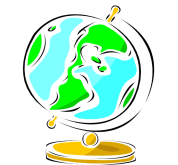 Year 8 Weather and Climate - Tasks MenuYou will need to complete some of the tasks below for the topic of weather and climate. It is up to you whether to choose lots of smaller tasks or a few larger tasks. You must complete work to a value of 40 points. Please note the more points a task is worth, the more detail you are expected to write in and the more research you will need to do.TaskDescriptionPoints ValueWeather PoemWrite a rhyming poem about the weather. Include the following words:  precipitation (rain), air mass, climate, warm, snow.(You could write an acrostic using the words ‘Weather & Climate’ down the page if you prefer)5Weather symbolsResearch the symbols that are used on weather forecast maps. Draw 5 symbols and write down which weather they represent. 5Weather word searchCreate a word search and get a friend/family member to complete it. Make sure you include at least 15 words linked to weather and climate.5Weather definitionsMake a glossary sheet to show the definitions of 10 words to do with Weather and Climate. 10Weather DiaryWrite a diary entry about the weather every day for a week. Include information on how warm/cold it is, whether it rained, how strong the winds were (and direction they came from if you can), how much cloud there was and any other interesting facts.10Weather and Climate posterCreate a poster about the weather and climate of different countries, which shows at least 15 facts you have researched. Include colour and images and make sure the information can be read from a distance.10Weather survey equipmentResearch ways to measure an aspect of the weather (e.g. a wind vane for wind direction). Create a homemade piece of equipment to measure the weather. You can bring in the model or take a photo for your teacher. 15Climate change merchandiseCreate a range of items for the public to buy that will raise money to help tackle climate change. You need a variety of items (e.g. bags, t-shirts, travel mugs etc) with a clear message about climate change on them; design your logo/text carefully.15Bizarre weatherThere have been some examples of bizarre weather over time – rains of frogs for example! Create a book for younger children (Year 5-6) to show them some examples of these events. Make sure you include where it happened and an explanation why. 20Climatic Zone StudyChoose from polar climate, monsoon climate or desert climate. Research your chosen climate and create an information guide (booklet? Poster? Film?) which explains where this climate is found, what the temperature and rainfall s like through the year, why that climate occurs, and how plants and animals have adapted to it. You can include maps, graphs and photos. 20